		Práctica Calificada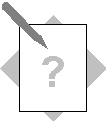 Crear Un registro Info (ME11) (4 Puntos)Proveedor: Su Proveedor2Material: Su Material 1Org.compras 1010Centro 1010Infotipo: NormalDatos de org. de Compras 1Plaz.entr.prev. 7 díasCtd. Estándar 100Ctd. Mínima 50Cantidad Máxima 1000Precio Neto 12Crear Pedido con el registro Info (ME21N) (2 Puntos)Proveedor:  Su Proveedor2Org. Compras: 1010Gr. Compras: N01Sociedad: 1010Material: Su Material 1Ctd.pedido:  50Fe.entrega:  Hoy + 3 díasCentro: 1010Almacén: 101ACrear Pedido Abierto (ME31K) (4 Puntos)Proveedor: Su Proveedor2Clase de contrato: MKFecha de contrato: Fecha actualOrg. Compras: 1010Gr. Compras: N01Centro: 1010Almacén: 101AIn. per. validez:  Hoy Fin per. Validez: 31.12.AñoActualMaterial: Su Material 1Ctd.prev. : 100Prc.neto: 12Plz.entr.prev. : 7 díasCrear Pedido con el Pedido Abierto (ME21N) (2 Puntos)Cantidad: 100Crear Plan de Entrega (ME31L) (4 Puntos)Proveedor: Su Proveedor 2Clase de contrato: LPFecha de Contrato: Fecha ActualOrg. Compras: 1010Gr. Compra: N01Centro: 1010Almacén: 101AIn. per. validez:  Hoy Fin per. validez: 31.12. Año ActualMaterial: Su Material 2Ctd.prev. : 200Prc.neto: 12Crear Repartos Para su Plan De Entregas (ME38) (Captura de Pantalla) (2 Puntos)Todos los materiales se entregan HoyCrear la Entrada de mercancías de todos los materiales (MIGO) (2 Puntos)Nº Registro Info 5300001558ProveedorTK550YAMCMaterialTM500YAMCNº Pedido de Compras 4500004606Nº Pedido Abierto4600000244ProveedorTK550YAMCMaterialTM500YAMC Fecha Inicio Validez15.11.2020 Fecha Fin Validez31.12.2020Nº Pedido de Compras4500004607Nº Plan de entrega5500000124ProveedorTK550YAMCMaterialTM500YAMC Fecha Inicio Validez15.11.2020 Fecha Fin Validez31.12.2020Nº Doc. Material5000004678